        T.C. 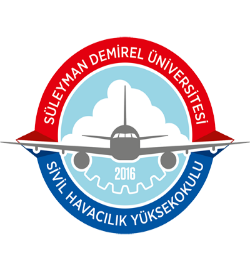 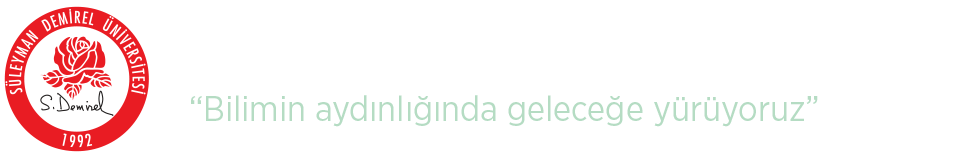                 SÜLEYMAN DEMİREL ÜNİVERSİTESİ                          SİVİL HAVACILIK YÜKSEKOKULU MÜDÜRLÜĞÜNEYüksekokulunuzun ……………………….…….………………… numaralı …………...…………..……………………………………...……… bölümü öğrencisiyim. Süleyman Demirel Üniversitesi Önlisans ve Lisans Eğitim-Öğretim ve Sınav Yönetmeliğinin  29. maddesi uyarınca  ………………………………………………………………………………………………………….sebebiyle kaydımı dondurmak istiyorum.Bilgilerinizi ve gereğini arz ederim.    									                ………... /………...../20……….									                     (imza)Eki :  ……………………………………………………………………………………………………………………….…………….ADI SOYADI	:……………………………………………………………………………………………………………………………………….BÖLÜMÜ	:……………………………………………………………………………………………………………………………………….ÖĞRENCİ NO	:……………………………………………………………………………………………………………………………………….KAYIT DONDUNMAK İSTEDİĞİ DÖNEM	:……………………………………………………………………………………………………………………………………….TELEFON	:……………………………………………………………………………………………………………………………………….E-MAİL	:……………………………………………………………………………………………………………………………………….ADRES	:……………………………………………………………………………………………………………………………………….	……………………………………………………………………………………………………………………………………….	……………………………………………………………………………………………………………………………………….